Learning intention: To create a pictogram.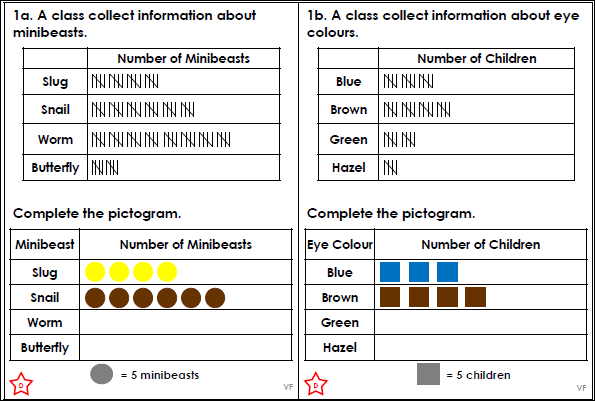 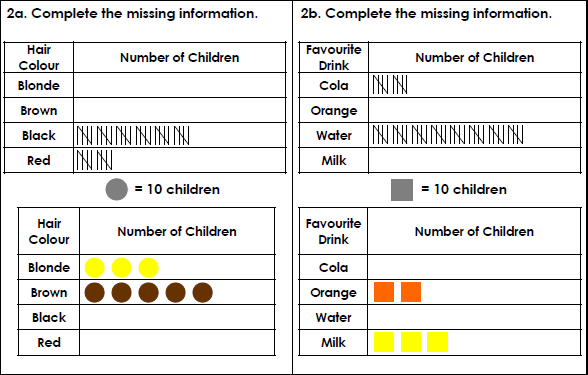 